COuncil PLANNING 
DIGITAL Survey2021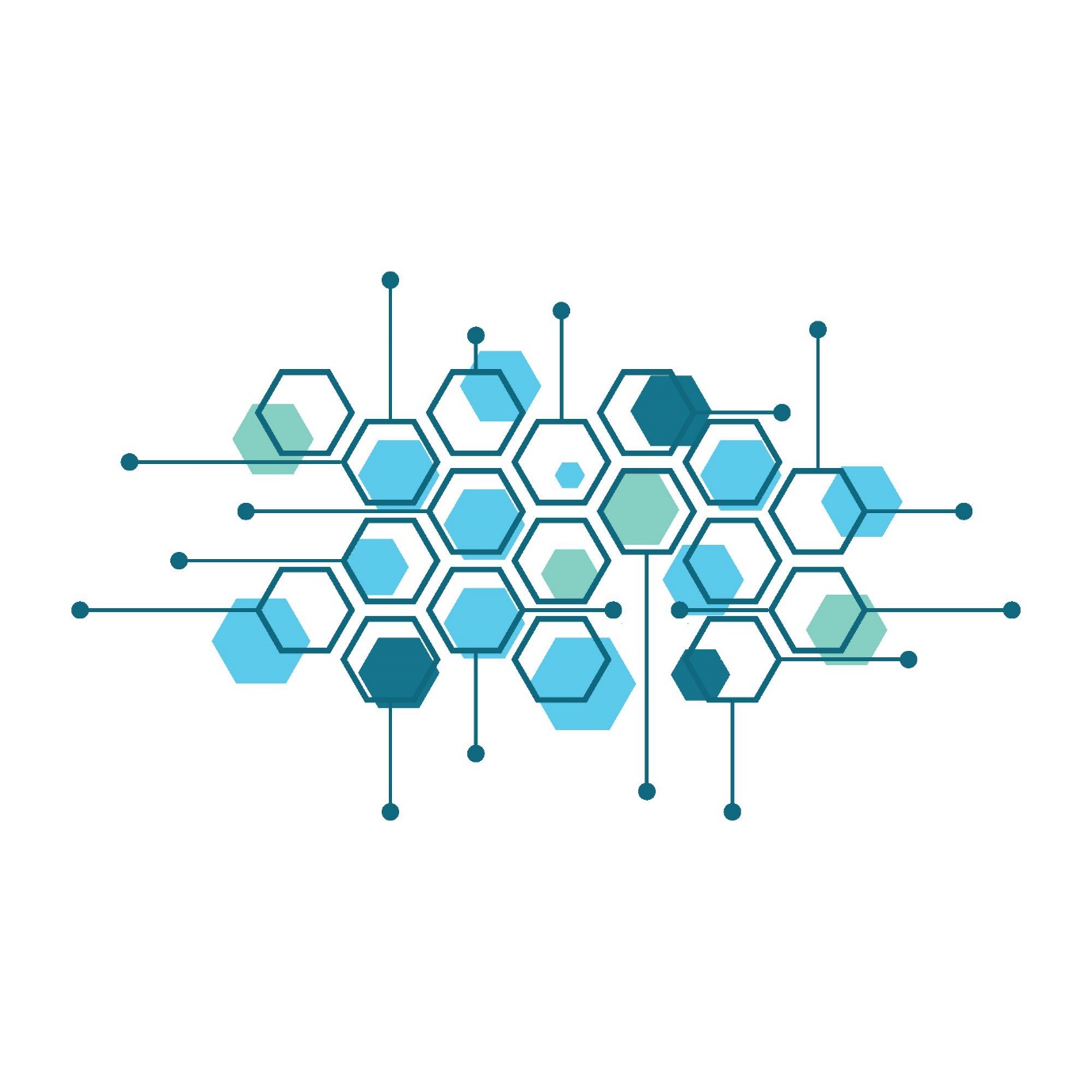 Executive Summary for Councils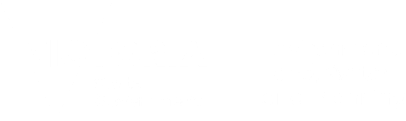 
Prepared by ASDF Research
asdf@asdfresearch.com.au
9 November 2021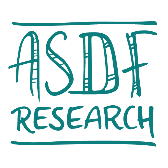 Background and methodologyIntroductionThank you to all Victorian Councils for participating in the 2021 Digital Planning Survey for The Department of Environment, Water, Land and Planning (DELWP).We are pleased to present you with this overview of the findings to assist with your own benchmarking and digital planning activities.A number of Councils indicated that they would be happy to be identified in the data. However, we have kept the data within this report deidentified to maintain the anonymity of those who didn’t want to be identified. Those Councils who indicated that they were happy to be identified will be sent identified data separately.BackgroundDELWP identified the need to develop an understanding of the current IT landscape, digital maturity, opportunities, and barriers to delivering or enhancing online planning services within the 79 Victorian councils. This information will be used to inform short, medium and long-term opportunities to enhancing the online planning services, thereby improving the customer experience and reduce delays for the Victorian Planning community. The insights will also inform the establishment of a $4 million grants program to uplift the digital services and capability in Victorian councils over the next four years.The aims of this research project were to:Understand the range of different experiences of Victorian council planning departments;Identify opportunities to streamline and digitise land use planning approvals and reduce delays; andInform the reform agenda for the Planning Reform Program (planning rules, decision pathways, approval processes).MethodologyAll Victorian councils participated in this council digital audit, conducted in July – September 2021. As such, the data reported herein shows a snapshot in time as at quarter three in the 2021 calendar year.  The process to achieve 100% participation was:For ease of analysis and understanding differences in capability and need, councils have been grouped into metropolitan, interface and rural (see appendix 2).CoverageGiven the coverage is 100% of the population of all councils, there is no need to consider error margins or confidence intervals in the data analysis; the results show the true situation for the entire population.For ease of analysis and understanding differences in capability and need, councils have been grouped into metropolitan, interface and rural (see appendix 2).Most interface Councils have more than 40 full time equivalent staff in their planning department, whilst two thirds of rural councils have less than 10.Figure 1. Number of full-time equivalent staff in planning departments, by council locationAlmost all councils (91%) indicated that they have more statutory planners than strategic planners. When a council has both, there are on average 2.7 times as many statutory planners than strategic planners.Table 1 average number of staff in different roles, by council typeSummary of findingsTechnology and LandscapeWhilst almost all councils (96%) have some form of online services for the community, there were higher levels of adoption of online planning permit applications (through an online form, rather than a downloadable PDF) among metro councils. Less than half of rural councils have online planning application forms. Furthermore, most metro councils have some form of integration into council systems for their initial planning application forms, whilst few rural councils have implemented this. Amongst rural councils, most (68%) receive initial planning applications as a PDF form over email.The most commonly provided online planning services are downloadable permit application forms, pre-application information and submission of objections.Figure 2. Proportion of councils providing online planning services to residentsTable 2.  Proportion of councils providing online services to residents by council typeThe top 5 planning software used by Victorian councils are:Initial public notification almost always occurs on site, through direct mail and on the council website. Receiving feedback and providing updates predominantly occurs over email and phone calls. Less than half of council planning departments use online engagement platforms for receiving feedback, with the main ones being The Hive and Engagement HQ / Bang the Table.Data and ReportingThe main tools used for performance monitoring are PPARS and Excel (each used by 30+ councils), and 12 councils said they use PowerBI. The priorities for permit reporting improvements are trends over time and the ability to export summary data.Figure 4. Proportion of councils who ranked these potential improvements to planning permit reporting as most importantMost councils have in-house project management, data management and website design skills, however only half have system development and testing or data visualisation skills. Figure 5. Internal digital skillsDigital CapabilityOverall, it is generally perceived that digital capabilities in councils are good, particularly in terms of thinking about digital capabilities when recruiting, and tailoring planning application forms and tools to user needs. Although rural councils more often see room for improvement. Areas with greater opportunity for improvement are in providing staff with opportunities for developing digital capability, agile delivery practices, and embedding digital capability into strategy.The main opportunities for digitisation lie with:Mail-outs, public notices and advertising;Application lodgements; andFee payments and refunds.Plans and projects currently being undertaken by councils to improve digital capabilities or planning processes include:Working on end to end process (or investigating) improvement, including simplifying workflows, digital modernisation, online form integration and planning portal (46 councils);Permit application lodgements (15 councils); andOnline tracking for planning applications/web tracking and updates for customers (7 councils).Improving online materials and data standardisation is currently being, or soon to be, undertaken by most councils. 3D building information models are clearly on the horizon as a major digital capability upskill in the near future.Figure 6. Current progress in enhancing digital capabilityStrategic DirectionThe most important selection criteria when assessing planning software are integration with other council systems and user interface.Figure 7. Software selection criteria, mean importance rating out of 5 (5 is extremely important)Gaps and opportunites summaryThe following gaps and opportunities information was provided to DELWP to assist with their planning.Technology and LandscapeData and ReportingDigital CapabilityStrategic DirectionAppendicesGlossaryRegion groupingsSoftware used by planning functionThe most common software used for the various planning functions within Victorian councils are in the following table. The far right column shows additional information about the software, including notable regional variations.It should be noted that given this question prompted for people to write in the software used, it may be that actual usage is higher than that stated (as some may not have thought to mention a piece of software that they actually use).Table 3. Main software used by planning functionsSoftware linkagesTable 4. Software that planning software connects toNumber of Councils with staffAverage number of staffAverage number of staffAverage number of staffAverage number of staffNumber of Councils with staffTotalMetroInterfaceRuralStrategic planners604.086.137.61.96Statutory planners7711.2919.3422.164.27Urban Design2311.632.30.04Heritage Planner180.30.460.360.17Economic Planner50.10.150.330.01Transport Planner120.461.040.570.01Social Planner140.490.571.430.19Enforcement Officer502.083.094.560.7Admin / executive assistants713.926.15.842.09Student270.480.920.460.16Base79241045MetroInterfaceRuralApply for planning permit online (online form)96%70%42%Initial planning application through online forms integrated into Council systems75%56%13%Initial planning application through emailed PDFs13%22%68%MetroInterfaceRuralDownloadable permit application forms75%80%89%General enquiries88%70%53%Pre-application information83%80%49%Submit objections92%80%44%Apply for planning permit96%70%42%Fee payments96%70%38%VicSmart92%70%36%Requests for extensions of time71%80%27%Secondary consent plans71%70%24%Amend applications (section 72)67%60%24%Account & track progress46%60%29%Request for further information50%50%27%Apply for building permit50%20%31%Certificate of compliance13%60%13%Apply for Heritage permit38%0%11%Contribution payments42%0%9%Other33%20%18%None0%0%7%Base241045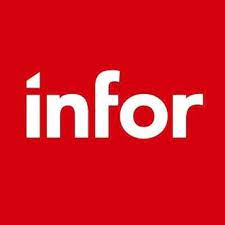 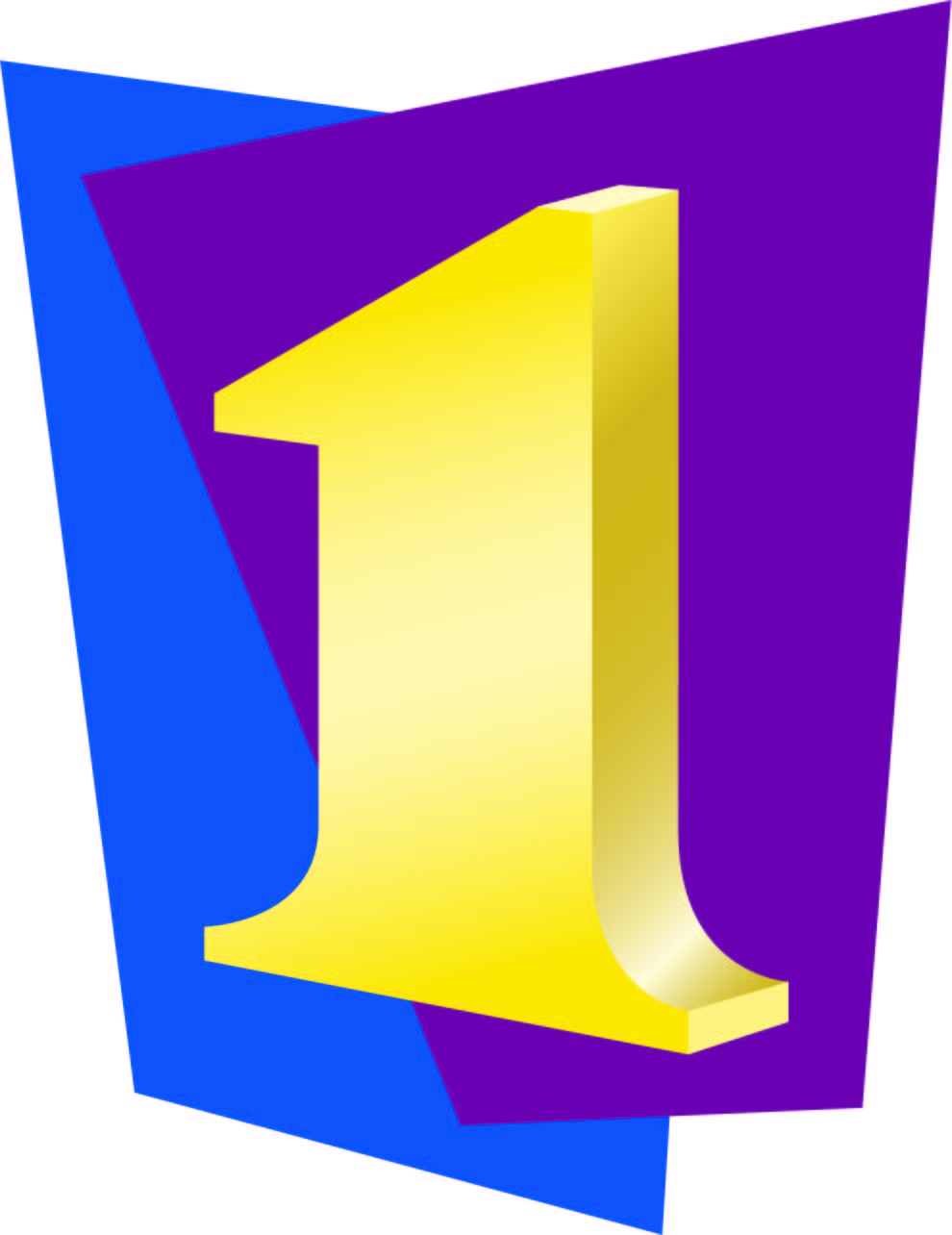 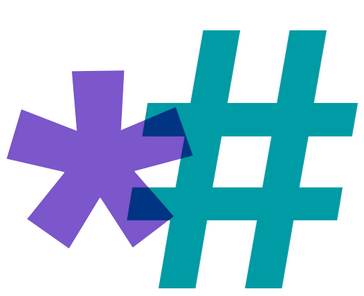 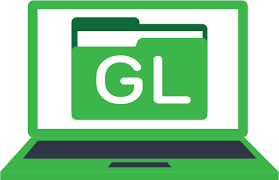 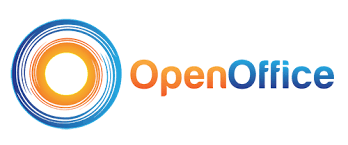 Infor PathwayInfor PathwayTechnology OneCivica AuthorityE-vis GreenlightOpen officeNumber of Councils this software is used by…Number of Councils this software is used by…Number of Councils this software is used by…Number of Councils this software is used by…Number of Councils this software is used by…Number of Councils this software is used by…23231512108More often metroMore often metroMore often interface and ruralEvenly split across regionsMore often rural and smaller councilsOften used in conjunction with Tech OneAverage number of different planning functions software is used for…Average number of different planning functions software is used for…Average number of different planning functions software is used for…Average number of different planning functions software is used for…Average number of different planning functions software is used for…Average number of different planning functions software is used for…8.27.17.15.35.35.1Average satisfaction rating… (out of 10, where 10 is extremely satisfied)Average satisfaction rating… (out of 10, where 10 is extremely satisfied)Average satisfaction rating… (out of 10, where 10 is extremely satisfied)Average satisfaction rating… (out of 10, where 10 is extremely satisfied)Average satisfaction rating… (out of 10, where 10 is extremely satisfied)Average satisfaction rating… (out of 10, where 10 is extremely satisfied)5.145.425.422.226.675.67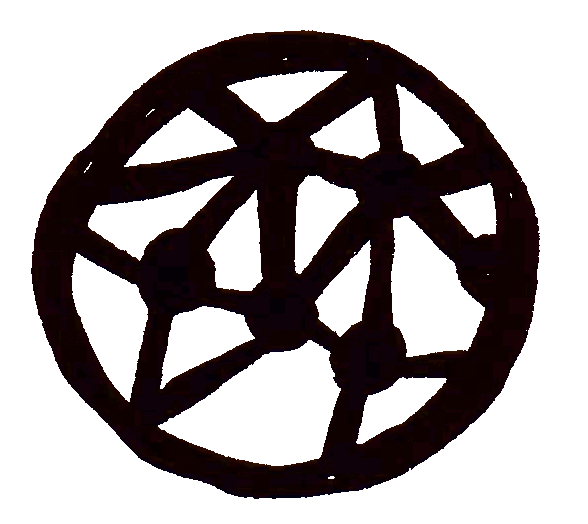 73%of councils say their planning software links to other software at council. This is more common amongst interface councils and councils with larger planning teams. Linkages are commonly for document management, sourcing ratepayer information and GIS / mapping. 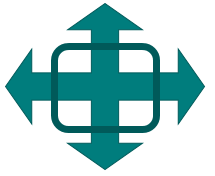 38%of councils say their planning software links to external parties; mostly DELWP and referral agencies. This is less common amongst rural councils. Usually this links using web services, batch jobs, and manual file imports and exports. Few are using an API (13% more common for interface councils, 30%).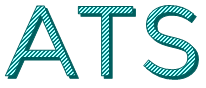 19%of councils say they frequently use the Amendment Tracking System (ATS, weekly or more often). Smaller rural councils sometimes engage consultants to do this. Councils suggested there are opportunities to improve the ATS user interface, authoring system, keystone integration and imports/exports (Word format).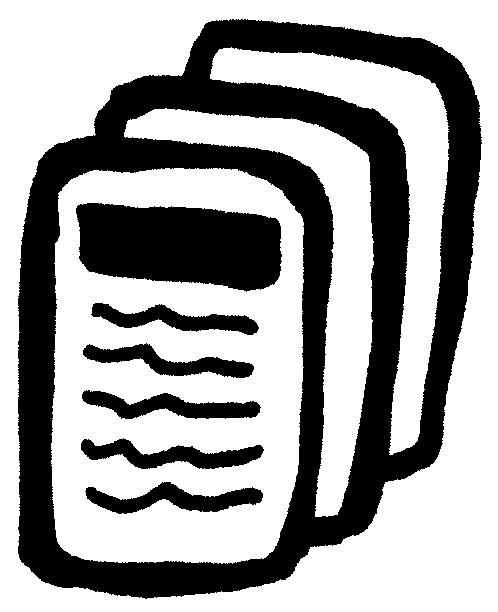 72%are still using paper format for planning permit applications, although all but one use electronic as well. 28% have transitioned to electronic only (more common in rural areas and for smaller councils).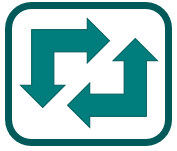 76%of councils share planning data with other teams and/or external organisations. This is more common amongst interface councils. The most common data sharing is application data, with internal teams, through file sharing or email. Spatial data is also sometimes shared with state government and other councils, mostly over email.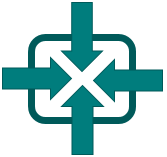 48%of councils integrate data from external sources. This is less common for rural and smaller councils. Most data integration is GIS / spatial, planning amendment data, planning schemes and overlays, and subdivision data. 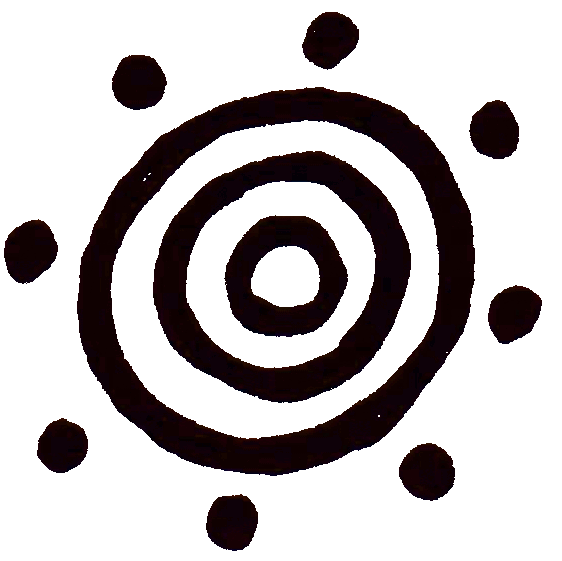 20%of councils have a dedicated data integrity officer. This is more common amongst larger councils. The most common method for data quality management is to actively follow-up contact errors.Figure 3. Data quality management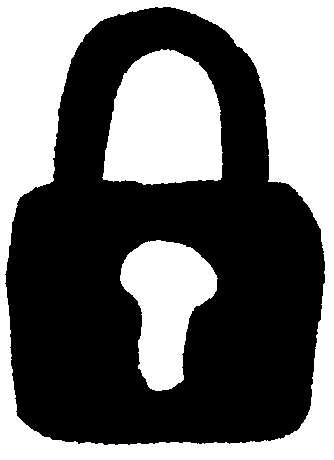 10%of councils include a statement about data sharing of planning permit data with DELWP in their privacy policy.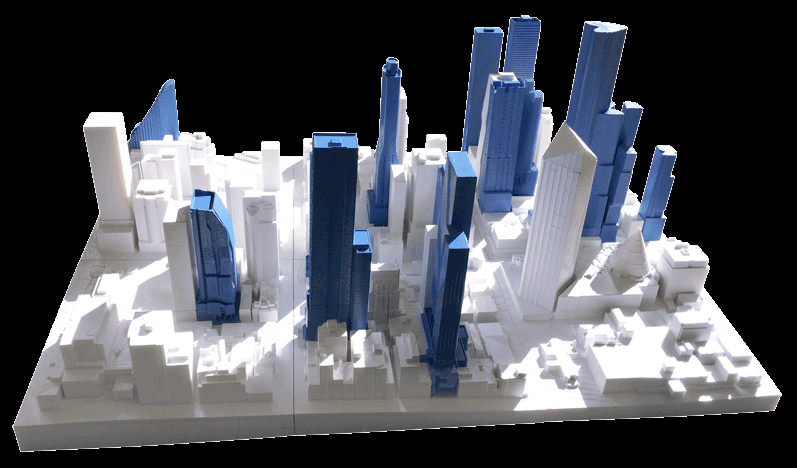 74%of councils said they are interested in 3D modelling service, if it is free. Rural councils less often see this as useful.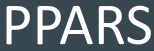 66%of councils say it is essential for PPARS to allow them to see individual planning application data, and 58% say it is essential to be able to update it. 72% rate the PPARS data as useful (rating of 7-10 / 10 where 10 is extremely useful).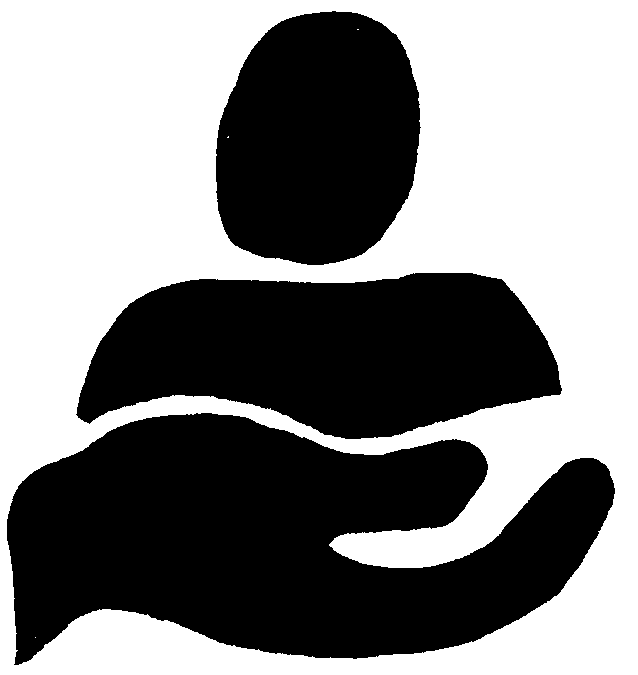 53%of councils have a dedicated team member to manage publicly available online planning resources. This is more common amongst interface councils and less common amongst rural councils. When this is managed by an external team it is usually engagement or IT.44%of councils have a central project office for managing digital projects. More than half do this in their individual business units (60%), and 23% do both (central office and business units). More rural councils are falling behind in terms of implementing digital strategies within their organisations.43%of councils have a digital strategy or roadmap. This is far more common amongst metro councils (79%) than rural (22%).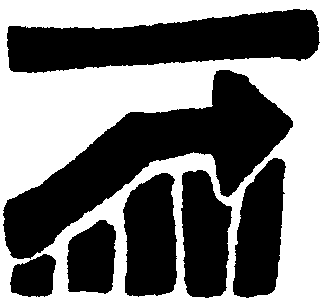 51%of councils are planning to make improvements to their systems in the future. 44% admit their systems could be more advanced but are not planning any upgrades (mostly due to not having the resources to do so). Only 4% feel their systems are already advanced.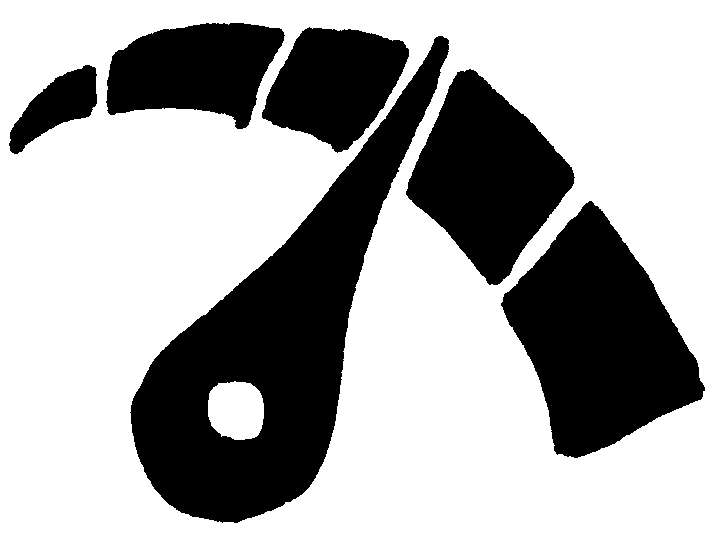 33%of councils feel their organisation is a leader or better than average in terms of their use of digital tools and planning. More rural councils feel they are falling behind.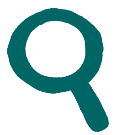 19%of councils have conducted/are conducting a software review in 2021, and 15% have recently reviewed their software (2020). 18% are planning a review in 2022.Online servicesHelp rural councils transition to online forms for processing initial planning permit applications (in line with customer preferences).Software vendorsKey challenges with planning software revolve around development / functionality not being in line with planning needs and newer technologies (particularly for Infor Pathway and Authority), and poor customer service response times (particularly for Authority).Technology One is sometimes seen as costly, and the requirement for updates to be done externally can reduce satisfaction with the software.For Pathway, the complicated user interface and level of expertise required can be a barrier.Extensive sharing of planning software occurs across council, particularly with building, rates, local laws and customer service.On the whole, rural councils are not as happy with their technological solutions for end to end planning, however those who are using Greenlight are generally happier with their vendor.Pathway, Greenlight and Content Manager seem to be the more popular options amongst those who have recently reviewed their planning software.LinkagesRural councils more often have stand-alone software to manage their planning permits, and less commonly link to external parties, suggesting that they could use additional assistance in understanding opportunities for, and implementing, cross-organisation and external data linkages.Uptake of API technology for linkages is relatively low at this point in time, with most using manual processes. Where the process is automated, this is usually using web services or batch jobs.Engagement channelsLess than half of councils are using website engagement platforms to receive feedback from the community on planning matters. When they do, the main software used is usually separate to the planning management software.Amendment tracking systemOften councils don’t use the Amendment Tracking System (ATS) on a frequent basis, so the level of complication inherent in the system can be a challenge (as people have to remember how to do things).There would also appear to be a lot of opportunities to reduce the burden of this system through integration with Word (uploads and exports), and usability enhancements to Keystone.Data storageAll but one council is already using electronic means of storing planning applications, therefore there is little need to help councils transition to electronic.Most are also still using paper application storage as well as electronic, so there is widespread multiple record-keeping occurring.There are a number of councils who are still undertaking high risk data storage activities such as storing hard copies off-site or storing electronic information off-site (and potentially in a location that is outside of Victoria, therefore not conforming to Victorian Privacy Information Principles).Quality controlThere is a clear opportunity for many councils to manage data quality through form validation.Data sharing and integrationFew councils have adopted API methods for file sharing, therefore upskilling may be required for councils to use this method.Data import and export is still commonly implemented manually.Integration of data form external sources doesn’t occur amongst smaller planning teams, however as team sizes increase, so does the likelihood that they will integrate external data.Performance monitoring and reportingPPARS is an important system for councils to assist in performance monitoring.The most useful components for digital planning software when considering performance monitoring and reporting are being able to see trends over time and exporting of summaries into commonly used software (such as Excel or Word).PrivacyFew councils include a section relating to sharing planning data with DELWP, suggesting there is an opportunity to provide councils with default text to add to their policies.PPARSIt will be necessary to continue providing the opportunity for councils to update individual planning application data (PPARS) after submitting to DELWP.It will be necessary to continue providing the opportunity for councils to generate PPARS reports to assist with performance monitoring.3D ModellingThere is widespread interest in a 3D modelling service provided by DELWP, however few would be willing to pay for it.Data managementDigital management primarily happens in-house, with most councils having some capabilities within their planning teams. Rural councils may need more support, with fewer having in-house digital capabilities.Interface councils are leading the way with in-house digital capabilities.Management of digital projects is likely to be quite siloed, although many will be working to an overarching policy or strategy.Digital skillsRural councils will need more support with certain skillsets due to a lack of in-house digital capability, especially in the areas of data visualisation and reporting, 3D model creation, and systems / software development.Around half of councils should be able to manage system development in-house, although a lot will need external support for this.Smaller councils will need additional support to help them embed digital capabilities into strategy and upskill their workforces.Digitisation opportunitiesThe main upcoming opportunities for councils to enhance their digital capabilities are in 3D building information models, improving online materials, and guidance and standardising planning application data.Digital strategyRural councils will need more support to help them improve their digital strategy.Software reviewOver a third of councils will be reviewing their software in the next two years, therefore the landscape may evolve quickly.ATSAmendment Tracking SystemCRMClient Relationship ManagementDELWPDepartment of Environment, Land, Water and PlanningFTEFull time equivalentGISGeographic Information SystemsLGALocal Government AuthorityPPARSPlanning Permit Activity Reporting SystemSPEARSurveying and Planning through Electronic Applications and ReferralsMetropolitanInterfaceRuralRuralBanyuleCardiniaAlpineMilduraBaysideCaseyAraratMoiraBoroondaraHumeBallaratMooraboolBrimbankMeltonBass CoastMount AlexanderDarebinMitchellBawMoyneFrankstonMornington PeninsulaBenallaMurrindindiGlen EiraNillumbikBulokeNorthern GrampiansGreater DandenongWhittleseaCampaspePyreneesGreater GeelongWyndhamCentral GoldfieldsQueenscliffeHobsons BayYarra RangesColac-OtwaySouth GippslandKingstonCorangamiteSouthern GrampiansKnoxEast GippslandStrathbogieLatrobeGannawarraSurfcoastManninghamGlenelgSwan HillMaribyrnongGolden PlainsTowongMaroondahGreater BendigoWangarattaMelbourneGreater SheppartonWarrnamboolMonashHepburnWellingtonMoonee ValleyHindmarshWest WimmeraMorelandHorshamWodongaPort PhillipIndigoYarriambiackStonningtonLoddonWhitehorseMacedon RangesYarraMansfieldManage online forms
(n=61)Infor Pathway25%Metro 50%, Rural 10%Manage online forms
(n=61)Open Forms13%Manage online forms
(n=61)Technology One11%Manage online forms
(n=61)Greenlight (E-vis)8%Rural 13%, Metro 5%Manage online forms
(n=61)Civica Authority7%Interface 22%Manage customer log-in
(n=58)None / N/A28%Rural 44%Manage customer log-in
(n=58)Infor Pathway26%Metro 48%, others 11%Manage customer log-in
(n=58)Technology One14%Interface 50%Manage customer log-in
(n=58)Greenlight (E-vis)10%Rural 20%Manage customer log-in
(n=58)Civica Authority7%Manage planning permits
(n=77)Infor Pathway28%Metro 54%Manage planning permits
(n=77)Technology One19%Interface 60%Manage planning permits
(n=77)Greenlight (E-vis)16%Rural 26%Manage planning permits
(n=77)Civica Authority14%Manage planning permits
(n=77)Open Office12%Manage planning permits
(n=77)SPEAR8%Manage building permits
(n=74)Infor Pathway28%Metro 54%Manage building permits
(n=74)Technology One22%Interface 63%Manage building permits
(n=74)Greenlight (E-vis)19%Rural 31%Manage building permits
(n=74)Civica Authority12%Manage building permits
(n=74)Open Office9%Manage heritage permits
(n=54)None/NA35%Interface 83% Manage heritage permits
(n=54)Infor Pathway19%Metro 41% Manage heritage permits
(n=54)Greenlight (E-vis)13%Rural 23% Manage heritage permits
(n=54)Technology One11%Manage heritage permits
(n=54)Open Office9%Manage customers (CRM)
(n=73)Infor Pathway29%Metro 50% Manage customers (CRM)
(n=73)Technology One14%Interface 30% Manage customers (CRM)
(n=73)Civica Authority11%Manage customers (CRM)
(n=73)CRM11%Manage customers (CRM)
(n=73)Open Office10%Manage general inquiries
(n=71)Infor Pathway28%Metro 46% Manage general inquiries
(n=71)Technology One21%Interface 44% Manage general inquiries
(n=71)CRM11%Manage general inquiries
(n=71)Civica Authority8%Manage general inquiries
(n=71)Open Office8%Manage general inquiries
(n=71)Merit8%Manage infrastructure contributions
(n=54)Infor Pathway26%Manage infrastructure contributions
(n=54)Technology One20%Interface 44% Manage infrastructure contributions
(n=54)None/NA20%Rural 32% Manage infrastructure contributions
(n=54)Civica Authority15%Collect payments
(n=68)Infor Pathway28%Metro 54% Collect payments
(n=68)Technology One21%Collect payments
(n=68)Civica Authority15%Collect payments
(n=68)Open Office6%Display/review development activity and building models
(n=48)Other33%Intramaps, Weave, GISDisplay/review development activity and building models
(n=48)None/NA19%Display/review development activity and building models
(n=48)Technology One8%Display/review development activity and building models
(n=48)Infor Pathway8%Prepare reports (dashboards, charts, etc.)
(n=71)Infor Pathway27%Metro 42%Prepare reports (dashboards, charts, etc.)
(n=71)Microsoft office (incl. Excel)24%Rural 32% Prepare reports (dashboards, charts, etc.)
(n=71)PowerBI24%Prepare reports (dashboards, charts, etc.)
(n=71)Technology One15%Interface 40%Prepare reports (dashboards, charts, etc.)
(n=71)Civica Authority11%Prepare reports (dashboards, charts, etc.)
(n=71)Open Office10%Prepare reports (dashboards, charts, etc.)
(n=71)Greenlight (E-vis)8%Project management (n=48)Other38%MS Project, Excel, Office.Project management (n=48)Microsoft office (incl. Excel)23%Project management (n=48)None/NA21%Project management (n=48)Technology One6%Manage documents (Document management system) (n=75)Content manager (Kapish)29%Manage documents (Document management system) (n=75)Other27%MagiQ, Objective, MicroFocusManage documents (Document management system) (n=75)Technology One21%Manage documents (Document management system) (n=75)TRIM20%Manage documents (Document management system) (n=75)Sharepoint8%Enable front end and back end systems to talk to each other (middleware) (n=43)Other40%Dell Boomi, API, Direct integrationEnable front end and back end systems to talk to each other (middleware) (n=43)None/NA19%Enable front end and back end systems to talk to each other (middleware) (n=43)Infor Pathway14%Enable front end and back end systems to talk to each other (middleware) (n=43)Content manager (Kapish)12%Enable front end and back end systems to talk to each other (middleware) (n=43)Technology One7%Automated mail handling (sending bulk updates etc.) (n=51)Bing33%Metro 50%Automated mail handling (sending bulk updates etc.) (n=51)None/NA22%Rural 38%Automated mail handling (sending bulk updates etc.) (n=51)Other20%Automated mail handling (sending bulk updates etc.) (n=51)Infor Pathway12%Automated mail handling (sending bulk updates etc.) (n=51)Microsoft office (incl. Excel)8%SoftwareWhat it is used forAuthorityFinance, customer requestsCI AnywhereRecord systemConfirmAsset managementContent ManagerDocument management and recordkeepingECMRecords managementExponaireGIS and mapping, rates databaseGISMapping software and property informationHP TRIMDocument management and storageIntramapsGIS and mappingMagiqRecords management and financeMeritCRMObjectiveDocument managementOpen officeApplication management, finances, local lawsPowerBIReportingPonziGIS and mappingProperty.gov.auProperty information and landowner detailsSharepointDocument managementSpectrumGIS and mappingTechnology OneInvoicing, name and address register, records management, financeTRIMDocument managementWeaveGIS and mapping